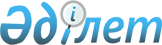 О внесении изменений в решение 43 сессии Бухар-Жырауского районного маслихата от 22 декабря 2015 года № 5 "О районном бюджете на 2016-2018 годы"
					
			С истёкшим сроком
			
			
		
					Решение 3 сессии Бухар-Жырауского районного маслихата Карагандинской области от 11 мая 2016 года № 4. Зарегистрировано Департаментом юстиции Карагандинской области 23 мая 2016 года № 3804. Срок действия решения - до 1 января 2017 года
      В соответствии с Кодексом Республики Казахстан от 4 декабря 2008 года "Бюджетный кодекс Республики Казахстан", Законом Республики Казахстан от 23 января 2001 года "О местном государственном управлении и самоуправлении в Республике Казахстан" районный маслихат РЕШИЛ:
      1. Внести в решение 43 сессии Бухар-Жырауского районного маслихата от 22 декабря 2015 года № 5 "О районном бюджете на 2016-2018 годы" (зарегистрировано в Реестре государственной регистрации нормативных правовых актов за № 3587, опубликовано в районной газете "Бұқар жырау жаршысы" № 2 от 16 января 2016 года, в информационно-правовой системе "Әділет" 13 января 2016 года) следующие изменения:
      1) пункт 1 изложить в следующей редакции:
      "1. Утвердить районный бюджет на 2016-2018 годы согласно приложениям 1, 2 и 3 соответственно, в том числе на 2016 год в следующих объемах: 
      1) доходы – 6 430 313 тысяч тенге, в том числе по: 
      налоговым поступлениям – 1 880 455 тысяч тенге;
      неналоговым поступлениям – 8 369 тысяч тенге;
      поступлениям от продажи основного капитала – 14 421 тысяч тенге;
      поступлениям трансфертов – 4 527 068 тысяч тенге;
      2) затраты – 6 511 589 тысяч тенге;
      3) чистое бюджетное кредитование – 56 757 тысяч тенге, в том числе:
      бюджетные кредиты – 82 719 тысяч тенге;
      погашение бюджетных кредитов – 25 962 тысяч тенге;
      4) сальдо по операциям с финансовыми активами – 0 тысяч тенге:
      приобретение финансовых активов – 0 тысяч тенге;
      поступления от продажи финансовых активов государства – 0 тысяч тенге;
      5) дефицит (профицит) бюджета – минус 138 033 тысяч тенге;
      6) финансирование дефицита (использование профицита) бюджета – 138 033 тысяч тенге, в том числе:
      поступление займов – 82 719 тысяч тенге; 
      погашение займов – 25 985 тысяч тенге;
      используемые остатки бюджетных средств – 81 299 тысяч тенге.";
      2) приложения 1, 4, 6 к указанному решению изложить в новой редакции согласно приложениям 1, 2, 3 к настоящему решению.
      2. Настоящее решение вводится в действие с 1 января 2016 года. Районный бюджет на 2016 год Целевые трансферты и бюджетные кредиты из республиканского и областного бюджета на 2016 год Затраты районного бюджета по селам, поселкам, сельским округами на 2016 год
      продолжение таблицы
      продолжение таблицы
      продолжение таблицы
      продолжение таблицы
      продолжение таблицы
      продолжение таблицы
      продолжение таблицы
      продолжение таблицы
      продолжение таблицы
      продолжение таблицы
					© 2012. РГП на ПХВ «Институт законодательства и правовой информации Республики Казахстан» Министерства юстиции Республики Казахстан
				
      Председатель сессии

Т. Ргебаев

      Секретарь маслихата

А. Әли
Приложение 1
к решению 3 сессии
Бухар-Жырауского
районного маслихата
от 11 мая 2016 года № 4Приложение 1
к решению 43 сессии
Бухар-Жырауского
районного маслихатаот 22 декабря 2015 года № 5
Категория 
Категория 
Категория 
Категория 
Сумма (тысяч тенге)
Класс 
Класс 
Класс 
Сумма (тысяч тенге)
Подкласс
Подкласс
Сумма (тысяч тенге)
Наименование
Сумма (тысяч тенге)
1
2
3
4
5
I. Доходы
6 430 313
1
Налоговые поступления
1 880 455
01
Подоходный налог
676 979
2
Индивидуальный подоходный налог
676 979
03
Социальный налог
430 846
1
Социальный налог
430 846
04
Hалоги на собственность
665 368
1
Hалоги на имущество
563 280
3
Земельный налог
13 281
4
Hалог на транспортные средства
80 102
5
Единый земельный налог
8 705
05
Внутренние налоги на товары, работы и услуги
99 955
2
Акцизы
6 460
3
Поступления за использование природных и других ресурсов
70 340
4
Сборы за ведение предпринимательской и профессиональной деятельности
23 155
08
Обязательные платежи, взимаемые за совершение юридически значимых действий и (или) выдачу документов уполномоченными на то государственными органами или должностными лицами
7 307
1
Государственная пошлина
7 307
2
Неналоговые поступления
8 369
01
Доходы от государственной собственности
5 359
1
Поступления части чистого дохода государственных предприятий
43
5
Доходы от аренды имущества, находящегося в государственной собственности
5 316
02
Поступления от реализации товаров (работ, услуг) государственными учреждениями, финансируемыми из государственного бюджета
10
1
Поступления от реализации товаров (работ, услуг) государственными учреждениями, финансируемыми из государственного бюджета
10
06
Прочие неналоговые поступления
3 000
1
Прочие неналоговые поступления
3 000
3
Поступления от продажи основного капитала
14 421
03
Продажа земли и нематериальных активов
14 421
1
Продажа земли
14 421
4
Поступления трансфертов 
4 527 068
02
Трансферты из вышестоящих органов государственного управления
4 527 068
2
Трансферты из областного бюджета
4 527 068
Функциональная группа
Функциональная группа
Функциональная группа
Функциональная группа
Функциональная группа
Сумма (тысяч тенге)
Функциональная подгруппа 
Функциональная подгруппа 
Функциональная подгруппа 
Функциональная подгруппа 
Сумма (тысяч тенге)
Администратор бюджетных программ
Администратор бюджетных программ
Администратор бюджетных программ
Сумма (тысяч тенге)
Программа
Программа
Сумма (тысяч тенге)
Наименование
Наименование
Сумма (тысяч тенге)
1
2
3
4
5
6
II. Затраты
6 511 589
01
Государственные услуги общего характера
527 584
1
Представительные, исполнительные и другие органы, выполняющие общие функции государственного управления
462 318
112
Аппарат маслихата района (города областного значения)
14 067
001
Услуги по обеспечению деятельности маслихата района (города областного значения)
14 067
122
Аппарат акима района (города областного значения)
75 975
001
Услуги по обеспечению деятельности акима района (города областного значения)
75 975
123
Аппарат акима района в городе, города районного значения, поселка, села, сельского округа
372 276
001
Услуги по обеспечению деятельности акима района в городе, города районного значения, поселка, села, сельского округа
372 276
2
Финансовая деятельность
7 210
459
Отдел экономики и финансов района (города областного значения)
7 210
003
Проведение оценки имущества в целях налогообложения
1 804
010
Приватизация, управление коммунальным имуществом, постприватизационная деятельность и регулирование споров, связанных с этим
5 406
9
Прочие государственные услуги общего характера
58 056
459
Отдел экономики и финансов района (города областного значения)
27 781
001
Услуги по реализации государственной политики в области формирования и развития экономической политики, государственного планирования, исполнения бюджета и управления коммунальной собственностью района (города областного значения)
27 781
492
Отдел жилищно-коммунального хозяйства, пассажирского транспорта, автомобильных дорог и жилищной инспекции района (города областного значения)
19 901
001
Услуги по реализации государственной политики на местном уровне в области жилищно-коммунального хозяйства, пассажирского транспорта, автомобильных дорог и жилищной инспекции 
19 901
494
Отдел предпринимательства и промышленности района (города областного значения)
10 374
001
Услуги по реализации государственной политики на местном уровне в области развития предпринимательства и промышленности
10 374
02
Оборона
18 877
1
Военные нужды
14 115
122
Аппарат акима района (города областного значения)
14 115
005
Мероприятия в рамках исполнения всеобщей воинской обязанности
14 115
2
Организация работы по чрезвычайным ситуациям
4 762
122
Аппарат акима района (города областного значения)
4 762
006
Предупреждение и ликвидация чрезвычайных ситуаций масштаба района (города областного значения)
2 480
007
Мероприятия по профилактике и тушению степных пожаров районного (городского) масштаба, а также пожаров в населенных пунктах, в которых не созданы органы государственной противопожарной службы
2 282
04
Образование
4 857 908
1
Дошкольное воспитание и обучение
417 127
464
Отдел образования района (города областного значения)
417 127
009
Обеспечение деятельности организаций дошкольного воспитания и обучения
178 085
040
Реализация государственного образовательного заказа в дошкольных организациях образования
239 042
2
Начальное, основное среднее и общее среднее образование
4 339 923
123
Аппарат акима района в городе, города районного значения, поселка, села, сельского округа
20 971
005
Организация бесплатного подвоза учащихся до школы и обратно в сельской местности
20 971
464
Отдел образования района (города областного значения)
4 286 222
003
Общеобразовательное обучение
4 145 339
006
Дополнительное образование для детей
140 883
465
Отдел физической культуры и спорта района (города областного значения)
32 730
017
Дополнительное образование для детей и юношества по спорту
32 730
9
Прочие услуги в области образования
100 858
464
Отдел образования района (города областного значения)
100 858
001
Услуги по реализации государственной политики на местном уровне в области образования
20 329
005
Приобретение и доставка учебников, учебно-методических комплексов для государственных учреждений образования района (города областного значения)
49 202
015
Ежемесячные выплаты денежных средств опекунам (попечителям) на содержание ребенка-сироты (детей-сирот), и ребенка (детей), оставшегося без попечения родителей
31 327
06
Социальная помощь и социальное обеспечение
195 492
1
Социальное обеспечение 
36 844
451
Отдел занятости и социальных программ района (города областного значения)
35 752
005
Государственная адресная социальная помощь
7 000
016
Государственные пособия на детей до 18 лет
27 752
025
Внедрение обусловленной денежной помощи по проекту Өрлеу
1 000
464
Отдел образования района (города областного значения) 
1 092
030
Содержание ребенка (детей), переданного патронатным воспитателям
1 092
2
Социальная помощь
134 844
451
Отдел занятости и социальных программ района (города областного значения)
134 844
002
Программа занятости
28 020
004
Оказание социальной помощи на приобретение топлива специалистам здравоохранения, образования, социального обеспечения, культуры, спорта и ветеринарии в сельской местности в соответствии с законодательством Республики Казахстан
4 000
006
Оказание жилищной помощи
7 354
007
Социальная помощь отдельным категориям нуждающихся граждан по решениям местных представительных органов
12 399
010
Материальное обеспечение детей-инвалидов, воспитывающихся и обучающихся на дому
1 188
014
Оказание социальной помощи нуждающимся гражданам на дому
38 775
017
Обеспечение нуждающихся инвалидов обязательными гигиеническими средствами и предоставление услуг специалистами жестового языка, индивидуальными помощниками в соответствии с индивидуальной программой реабилитации инвалида
43 108
9
Прочие услуги в области социальной помощи и социального обеспечения
23 804
451
Отдел занятости и социальных программ района (города областного значения)
23 804
001
Услуги по реализации государственной политики на местном уровне в области обеспечения занятости и реализации социальных программ для населения
22 640
011
Оплата услуг по зачислению, выплате и доставке пособий и других социальных выплат
1 164
07
Жилищно-коммунальное хозяйство
55 986
1
Жилищное хозяйство
33 070
455
Отдел культуры и развития языков района (города областного значения)
21 069
024
Ремонт объектов в рамках развития городов и сельских населенных пунктов по Дорожной карте занятости 2020
21 069
464
Отдел образования района (города областного значения) 
7 150
026
Ремонт объектов в рамках развития городов и сельских населенных пунктов по Дорожной карте занятости 2020
7 150
467
Отдел строительства района (города областного значения)
4 851
003
Проектирование и (или) строительство, реконструкция жилья коммунального жилищного фонда
3 762
004
Проектирование, развитие и (или) обустройство инженерно-коммуникационной инфраструктуры
1 089
2
Коммунальное хозяйство
13 677
123
Аппарат акима района в городе, города районного значения, поселка, села, сельского округа
13 677
014
Организация водоснабжения населенных пунктов
13 677
3
Благоустройство населенных пунктов
9 239
123
Аппарат акима района в городе, города районного значения, поселка, села, сельского округа
5 959
008
Освещение улиц населенных пунктов
4 903
009
Обеспечение санитарии населенных пунктов
100
011
Благоустройство и озеленение населенных пунктов
956
492
Отдел жилищно-коммунального хозяйства, пассажирского транспорта, автомобильных дорог и жилищной инспекции района (города областного значения)
3 280
016
Обеспечение санитарии населенных пунктов
3 280
08
Культура, спорт, туризм и информационное пространство
443 619
1
Деятельность в области культуры
262 075
455
Отдел культуры и развития языков района (города областного значения)
262 075
003
Поддержка культурно-досуговой работы
262 075
2
Спорт
7 455
465
Отдел физической культуры и спорта района (города областного значения)
7 455
001
Услуги по реализации государственной политики на местном уровне в сфере физической культуры и спорта
5 605
007
Подготовка и участие членов сборных команд района (города областного значения) по различным видам спорта на областных спортивных соревнованиях
1 850
3
Информационное пространство
144 634
455
Отдел культуры и развития языков района (города областного значения)
118 480
006
Функционирование районных (городских) библиотек
117 760
007
Развитие государственного языка и других языков народа Казахстана
720
456
Отдел внутренней политики района (города областного значения)
26 154
002
Услуги по проведению государственной информационной политики
26 154
9
Прочие услуги по организации культуры, спорта, туризма и информационного пространства
29 455
455
Отдел культуры и развития языков района (города областного значения)
9 447
001
Услуги по реализации государственной политики на местном уровне в области развития языков и культуры
9 447
456
Отдел внутренней политики района (города областного значения)
20 008
001
Услуги по реализации государственной политики на местном уровне в области информации, укрепления государственности и формирования социального оптимизма граждан
9 970
003
Реализация мероприятий в сфере молодежной политики
10 038
10
Сельское, водное, лесное, рыбное хозяйство, особо охраняемые природные территории, охрана окружающей среды и животного мира, земельные отношения
203 578
1
Сельское хозяйство
86 910
459
Отдел экономики и финансов района (города областного значения)
20 985
099
Реализация мер по оказанию социальной поддержки специалистов
20 985
462
Отдел сельского хозяйства района (города областного значения)
25 136
001
Услуги по реализации государственной политики на местном уровне в сфере сельского хозяйства
25 136
473
Отдел ветеринарии района (города областного значения)
40 789
001
Услуги по реализации государственной политики на местном уровне в сфере ветеринарии
19 935
005
Обеспечение функционирования скотомогильников (биотермических ям)
1 101
008
Возмещение владельцам стоимости изымаемых и уничтожаемых больных животных, продуктов и сырья животного происхождения
14 653
010
Проведение мероприятий по идентификации сельскохозяйственных животных
5 100
6
Земельные отношения
10 515
463
Отдел земельных отношений района (города областного значения)
10 515
001
Услуги по реализации государственной политики в области регулирования земельных отношений на территории района (города областного значения)
10 515
9
Прочие услуги в области сельского, водного, лесного, рыбного хозяйства, охраны окружающей среды и земельных отношений
106 153
473
Отдел ветеринарии района (города областного значения)
106 153
011
Проведение противоэпизоотических мероприятий
106 153
11
Промышленность, архитектурная, градостроительная и строительная деятельность
18 344
2
Архитектурная, градостроительная и строительная деятельность
18 344
467
Отдел строительства района (города областного значения)
9 777
001
Услуги по реализации государственной политики на местном уровне в области строительства
9 777
468
Отдел архитектуры и градостроительства района (города областного значения)
8 567
001
Услуги по реализации государственной политики в области архитектуры и градостроительства на местном уровне 
8 567
12
Транспорт и коммуникации
32 551
1
Автомобильный транспорт
32 551
123
Аппарат акима района в городе, города районного значения, поселка, села, сельского округа
19 000
013
Обеспечение функционирования автомобильных дорог в городах районного значения, поселках, селах, сельских округах
19 000
492
Отдел жилищно-коммунального хозяйства, пассажирского транспорта, автомобильных дорог и жилищной инспекции района (города областного значения)
13 551
023
Обеспечение функционирования автомобильных дорог
13 551
13
Прочие
76 782
9
Прочие
76 782
123
Аппарат акима района в городе, города районного значения, поселка, села, сельского округа
39 740
040
Реализация мер по содействию экономическому развитию регионов в рамках Программы "Развитие регионов"
39 740
459
Отдел экономики и финансов района (города областного значения)
32 216
012
Резерв местного исполнительного органа района (города областного значения) 
32 216
464
Отдел образования района (города областного значения) 
4 826
041
Реализация мер по содействию экономическому развитию регионов в рамках Программы "Развитие регионов"
4 826
15
Трансферты
80 868
1
Трансферты
80 868
459
Отдел экономики и финансов района (города областного значения)
80 868
006
Возврат неиспользованных (недоиспользованных) целевых трансфертов
21
051
Трансферты органам местного самоуправления
80 847
III. Чистое бюджетное кредитование
56 757
Бюджетные кредиты 
82 719
10
Сельское, водное, лесное, рыбное хозяйство, особо охраняемые природные территории, охрана окружающей среды и животного мира, земельные отношения
82 719
1
Сельское хозяйство
82 719
459
Отдел экономики и финансов района (города областного значения)
82 719
018
Бюджетные кредиты для реализации мер социальной поддержки специалистов
82 719
Категория 
Категория 
Категория 
Категория 
Сумма (тысяч тенге)
Класс 
Класс 
Класс 
Сумма (тысяч тенге)
Подкласс
Подкласс
Сумма (тысяч тенге)
Наименование
Сумма (тысяч тенге)
1
2
3
4
5
Погашение бюджетных кредитов
25 962
5
Погашение бюджетных кредитов
25 962
01
Погашение бюджетных кредитов
25 962
1
Погашение бюджетных кредитов, выданных из государственного бюджета
25 962
Функциональная группа
Функциональная группа
Функциональная группа
Функциональная группа
Функциональная группа
Сумма (тысяч тенге)
Функциональная подгруппа 
Функциональная подгруппа 
Функциональная подгруппа 
Функциональная подгруппа 
Сумма (тысяч тенге)
Администратор бюджетных программ 
Администратор бюджетных программ 
Администратор бюджетных программ 
Сумма (тысяч тенге)
Программа
Программа
Сумма (тысяч тенге)
Наименование
Сумма (тысяч тенге)
1
2
3
4
5
6
IV. Сальдо по операциям с финансовыми активами
Приобретение финансовых активов 
Категория 
Категория 
Категория 
Категория 
Сумма (тысяч тенге)
Класс 
Класс 
Класс 
Сумма (тысяч тенге)
Подкласс
Подкласс
Сумма (тысяч тенге)
Наименование
Сумма (тысяч тенге)
1
2
3
4
5
Поступление от продажи финансовых активов государства
Функциональная группа
Функциональная группа
Функциональная группа
Функциональная группа
Функциональная группа
Сумма (тысяч тенге)
Функциональная подгруппа 
Функциональная подгруппа 
Функциональная подгруппа 
Функциональная подгруппа 
Сумма (тысяч тенге)
Администратор бюджетных программ
Администратор бюджетных программ
Администратор бюджетных программ
Сумма (тысяч тенге)
Программа
Программа
Сумма (тысяч тенге)
Наименование
Сумма (тысяч тенге)
1
2
3
4
5
6
V. Дефицит (профицит) бюджета 
-138 033
VI. Финансирование дефицита (использование профицита) бюджета 
138 033Приложение 2
к решению 3 сессии
Бухар-Жырауского
районного маслихата
от 11 мая 2016 года № 4Приложение 4
к решению 43 сессии
Бухар-Жырауского
районного маслихатаот 22 декабря 2015 года № 5
Функциональная группа
Функциональная группа
Функциональная группа
Функциональная группа
Функциональная группа
Сумма (тысяч тенге)
Функциональная подгруппа 
Функциональная подгруппа 
Функциональная подгруппа 
Функциональная подгруппа 
Сумма (тысяч тенге)
Администратор бюджетных программ
Администратор бюджетных программ
Администратор бюджетных программ
Сумма (тысяч тенге)
Программа
Программа
Сумма (тысяч тенге)
Наименование
Сумма (тысяч тенге)
1
2
3
4
5
6
II. Затраты
3 304 995
01
Государственные услуги общего характера
177 381
1
Представительные, исполнительные и другие органы, выполняющие общие функции государственного управления
154 842
112
Аппарат маслихата района (города областного значения)
4 097
001
Услуги по обеспечению деятельности маслихата района (города областного значения)
4 097
122
Аппарат акима района (города областного значения)
26 811
001
Услуги по обеспечению деятельности акима района (города областного значения)
26 811
123
Аппарат акима района в городе, города районного значения, поселка, села, сельского округа
123 934
001
Услуги по обеспечению деятельности акима района в городе, города районного значения, поселка, села, сельского округа
123 934
2
Финансовая деятельность
1 333
459
Отдел экономики и финансов района (города областного значения)
1 333
003
Проведение оценки имущества в целях налогообложения
927
010
Приватизация, управление коммунальным имуществом, постприватизационная деятельность и регулирование споров, связанных с этим
406
9
Прочие государственные услуги общего характера
21 206
459
Отдел экономики и финансов района (города областного значения)
10 673
001
Услуги по реализации государственной политики в области формирования и развития экономической политики, государственного планирования, исполнения бюджета и управления коммунальной собственностью района (города областного значения)
10 673
492
Отдел жилищно-коммунального хозяйства, пассажирского транспорта, автомобильных дорог и жилищной инспекции района (города областного значения)
6 878
001
Услуги по реализации государственной политики на местном уровне в области жилищно-коммунального хозяйства, пассажирского транспорта, автомобильных дорог и жилищной инспекции 
6 878
494
Отдел предпринимательства и промышленности района (города областного значения)
3 655
001
Услуги по реализации государственной политики на местном уровне в области развития предпринимательства и промышленности
3 655
02
Оборона
435
1
Военные нужды
435
122
Аппарат акима района (города областного значения)
435
005
Мероприятия в рамках исполнения всеобщей воинской обязанности
435
04
Образование
2 753 582
1
Дошкольное воспитание и обучение
273 947
464
Отдел образования района (города областного значения)
273 947
009
Обеспечение деятельности организаций дошкольного воспитания и обучения
113 909
040
Реализация государственного образовательного заказа в дошкольных организациях образования
160 038
2
Начальное, основное среднее и общее среднее образование
2 474 384
123
Аппарат акима района в городе, города районного значения, поселка, села, сельского округа
1 912
005
Организация бесплатного подвоза учащихся до школы и обратно в сельской местности
1 912
464
Отдел образования района (города областного значения)
2 439 742
003
Общеобразовательное обучение
2 376 697
006
Дополнительное образование для детей 
63 045
465
Отдел физической культуры и спорта района (города областного значения)
32 730
017
Дополнительное образование для детей и юношества по спорту
32 730
9
Прочие услуги в области образования
5 251
464
Отдел образования района (города областного значения)
5 251
001
Услуги по реализации государственной политики на местном уровне в области образования
5 251
06
Социальная помощь и социальное обеспечение
36 339
2
Социальная помощь
29 386
451
Отдел занятости и социальных программ района (города областного значения)
29 386
014
Оказание социальной помощи нуждающимся гражданам на дому
18 977
017
Обеспечение нуждающихся инвалидов обязательными гигиеническими средствами и предоставление услуг специалистами жестового языка, индивидуальными помощниками в соответствии с индивидуальной программой реабилитации инвалида
10 409
9
Прочие услуги в области социальной помощи и социального обеспечения
6 953
451
Отдел занятости и социальных программ района (города областного значения)
6 953
001
Услуги по реализации государственной политики на местном уровне в области обеспечения занятости и реализации социальных программ для населения
6 953
07
Жилищно-коммунальное хозяйство
37 271
1
Жилищное хозяйство
30 620
455
Отдел культуры и развития языков района (города областного значения)
21 069
024
Ремонт объектов в рамках развития городов и сельских населенных пунктов по Дорожной карте занятости 2020
21 069
464
Отдел образования района (города областного значения) 
4 700
026
Ремонт объектов в рамках развития городов и сельских населенных пунктов по Дорожной карте занятости 2020
4 700
467
Отдел строительства района (города областного значения)
4 851
003
Проектирование и (или) строительство, реконструкция жилья коммунального жилищного фонда
3 762
004
Проектирование, развитие и (или) обустройство инженерно-коммуникационной инфраструктуры
1 089
2
Коммунальное хозяйство
477
123
Аппарат акима района в городе, города районного значения, поселка, села, сельского округа
477
014
Организация водоснабжения населенных пунктов
477
3
Благоустройство населенных пунктов
6 174
123
Аппарат акима района в городе, города районного значения, поселка, села, сельского округа
2 894
008
Освещение улиц населенных пунктов
1 938
011
Благоустройство и озеленение населенных пунктов
956
492
Отдел жилищно-коммунального хозяйства, пассажирского транспорта, автомобильных дорог и жилищной инспекции района (города областного значения)
3 280
016
Обеспечение санитарии населенных пунктов
3 280
08
Культура, спорт, туризм и информационное пространство
144 751
1
Деятельность в области культуры
69 691
455
Отдел культуры и развития языков района (города областного значения)
69 691
003
Поддержка культурно-досуговой работы
69 691
2
Спорт
2 102
465
Отдел физической культуры и спорта района (города областного значения)
2 102
001
Услуги по реализации государственной политики на местном уровне в сфере физической культуры и спорта
2 102
3
Информационное пространство
62 769
455
Отдел культуры и развития языков района (города областного значения)
48 827
006
Функционирование районных (городских) библиотек
48 827
456
Отдел внутренней политики района (города областного значения)
13 942
002
Услуги по проведению государственной информационной политики
13 942
9
Прочие услуги по организации культуры, спорта, туризма и информационного пространства
10 189
455
Отдел культуры и развития языков района (города областного значения)
3 400
001
Услуги по реализации государственной политики на местном уровне в области развития языков и культуры
3 400
456
Отдел внутренней политики района (города областного значения)
6 789
001
Услуги по реализации государственной политики на местном уровне в области информации, укрепления государственности и формирования социального оптимизма граждан
3 274
003
Реализация мероприятий в сфере молодежной политики
3 515
10
Сельское, водное, лесное, рыбное хозяйство, особо охраняемые природные территории, охрана окружающей среды и животного мира, земельные отношения
130 262
1
Сельское хозяйство
127 005
459
Отдел экономики и финансов района (города областного значения)
87 965
018
Бюджетные кредиты для реализации мер социальной поддержки специалистов
82 719
099
Реализация мер по оказанию социальной поддержки специалистов
5 246
462
Отдел сельского хозяйства района (города областного значения)
7 291
001
Услуги по реализации государственной политики на местном уровне в сфере сельского хозяйства
7 291
473
Отдел ветеринарии района (города областного значения)
31 749
001
Услуги по реализации государственной политики на местном уровне в сфере ветеринарии 
17 096
008
Возмещение владельцам стоимости изымаемых и уничтожаемых больных животных, продуктов и сырья животного происхождения
14 653
6
Земельные отношения
3 257
463
Отдел земельных отношений района (города областного значения)
3 257
001
Услуги по реализации государственной политики в области регулирования земельных отношений на территории района (города областного значения)
3 257
11
Промышленность, архитектурная, градостроительная и строительная деятельность
7 152
2
Архитектурная, градостроительная и строительная деятельность
7 152
467
Отдел строительства района (города областного значения)
3 460
001
Услуги по реализации государственной политики на местном уровне в области строительства
3 460
468
Отдел архитектуры и градостроительства района (города областного значения)
3 692
001
Услуги по реализации государственной политики в области архитектуры и градостроительства на местном уровне 
3 692
12
Транспорт и коммуникации
2 000
1
Автомобильный транспорт
2 000
123
Аппарат акима района в городе, города районного значения, поселка, села, сельского округа
2 000
013
Обеспечение функционирования автомобильных дорог в городах районного значения, поселках, селах, сельских округах
2 000
13
Прочие
15 822
9
Прочие
15 822
123
Аппарат акима района в городе, города районного значения, поселка, села, сельского округа
15 822
040
Реализация мер по содействию экономическому развитию регионов в рамках Программы "Развитие регионов"
15 822Приложение 3
к решению 3 сессии
Бухар-Жырауского
районного маслихата
от 11 мая 2016 года № 4Приложение 6
к решению 43 сессии
Бухар-Жырауского
районного маслихатаот 22 декабря 2015 года № 5
Функциональная группа
Функциональная группа
Функциональная группа
Функциональная группа
Функциональная группа
Сумма (тысяч тенге)
в том числе:
в том числе:
Функциональная подгруппа 
Функциональная подгруппа 
Функциональная подгруппа 
Функциональная подгруппа 
Сумма (тысяч тенге)
Аппарат акима поселка Ботакара
Аппарат акима поселка Габидена Мустафина
Администратор бюджетных программ
Администратор бюджетных программ
Администратор бюджетных программ
Сумма (тысяч тенге)
Аппарат акима поселка Ботакара
Аппарат акима поселка Габидена Мустафина
Программа
Программа
Сумма (тысяч тенге)
Аппарат акима поселка Ботакара
Аппарат акима поселка Габидена Мустафина
Наименование
Сумма (тысяч тенге)
Аппарат акима поселка Ботакара
Аппарат акима поселка Габидена Мустафина
1
2
3
4
5
6
7
8
Затраты
471 623
39 636
21 716
01
Государственные услуги общего характера
372 276
18 211
16 654
1
Представительные, исполнительные и другие органы, выполняющие общие функции государственного управления
372 276
18 211
16 654
123
Аппарат акима района в городе, города районного значения, поселка, села, сельского округа
372 276
18 211
16 654
001
Услуги по обеспечению деятельности акима района в городе, города районного значения, поселка, села, сельского округа
372 276
18 211
16 654
04
Образование
20 971
2 107
1 462
2
Начальное, основное среднее и общее среднее образование
20 971
2 107
1 462
123
Аппарат акима района в городе, города районного значения, поселка, села, сельского округа
20 971
2 107
1 462
005
Организация бесплатного подвоза учащихся до школы и обратно в сельской местности
20 971
2 107
1 462
07
Жилищно-коммунальное хозяйство
19 636
7 571
1 600
2
Коммунальное хозяйство
13 677
6 000
1 500
123
Аппарат акима района в городе, города районного значения, поселка, села, сельского округа
13 677
6 000
1 500
014
Организация водоснабжения населенных пунктов
13 677
6 000
1 500
3
Благоустройство населенных пунктов
5 959
1 571
100
123
Аппарат акима района в городе, города районного значения, поселка, села, сельского округа
5 959
1 571
100
008
Освещение улиц населенных пунктов
4 903
615
009
Обеспечение санитарии населенных пунктов
100
100
011
Благоустройство и озеленение населенных пунктов
956
956
12
Транспорт и коммуникации
19 000
6 000
500
1
Автомобильный транспорт
19 000
6 000
500
123
Аппарат акима района в городе, города районного значения, поселка, села, сельского округа
19 000
6 000
500
013
Обеспечение функционирования автомобильных дорог в городах районного значения, поселках, селах, сельских округах
19 000
6 000
500
13
Прочие
39 740
5 747
1 500
9
Прочие
39 740
5 747
1 500
123
Аппарат акима района в городе, города районного значения, поселка, села, сельского округа
39 740
5 747
1 500
040
Реализация мер по содействию экономическому развитию регионов в рамках Программы "Развитие регионов" 
39 740
5 747
1 500
Функциональная группа
Функциональная группа
Функциональная группа
Функциональная группа
Функциональная группа
в том числе:
в том числе:
в том числе:
Функциональная подгруппа 
Функциональная подгруппа 
Функциональная подгруппа 
Функциональная подгруппа 
Аппарат акима поселка Кушокы
Аппарат акима Актобинского сельского округа
Аппарат акима села Акоре
Администратор бюджетных программ
Администратор бюджетных программ
Администратор бюджетных программ
Аппарат акима поселка Кушокы
Аппарат акима Актобинского сельского округа
Аппарат акима села Акоре
Программа
Программа
Аппарат акима поселка Кушокы
Аппарат акима Актобинского сельского округа
Аппарат акима села Акоре
Наименование
Аппарат акима поселка Кушокы
Аппарат акима Актобинского сельского округа
Аппарат акима села Акоре
1
2
3
4
5
9
10
11
Затраты
17 902
10 366
10 478
01
Государственные услуги общего характера
13 488
9 290
9 649
1
Представительные, исполнительные и другие органы, выполняющие общие функции государственного управления
13 488
9 290
9 649
123
Аппарат акима района в городе, города районного значения, поселка, села, сельского округа
13 488
9 290
9 649
001
Услуги по обеспечению деятельности акима района в городе, города районного значения, поселка, села, сельского округа
13 488
9 290
9 649
04
Образование
2
Начальное, основное среднее и общее среднее образование
123
Аппарат акима района в городе, города районного значения, поселка, села, сельского округа
005
Организация бесплатного подвоза учащихся до школы и обратно в сельской местности
07
Жилищно-коммунальное хозяйство
2
Коммунальное хозяйство
123
Аппарат акима района в городе, города районного значения, поселка, села, сельского округа
014
Организация водоснабжения населенных пунктов
3
Благоустройство населенных пунктов
123
Аппарат акима района в городе, города районного значения, поселка, села, сельского округа
008
Освещение улиц населенных пунктов
009
Обеспечение санитарии населенных пунктов
011
Благоустройство и озеленение населенных пунктов
12
Транспорт и коммуникации
300
350
400
1
Автомобильный транспорт
300
350
400
123
Аппарат акима района в городе, города районного значения, поселка, села, сельского округа
300
350
400
013
Обеспечение функционирования автомобильных дорог в городах районного значения, поселках, селах, сельских округах
300
350
400
13
Прочие
4 114
726
429
9
Прочие
4 114
726
429
123
Аппарат акима района в городе, города районного значения, поселка, села, сельского округа
4 114
726
429
040
Реализация мер по содействию экономическому развитию регионов в рамках Программы "Развитие регионов" 
4 114
726
429
Функциональная группа
Функциональная группа
Функциональная группа
Функциональная группа
Функциональная группа
в том числе:
в том числе:
в том числе:
Функциональная подгруппа 
Функциональная подгруппа 
Функциональная подгруппа 
Функциональная подгруппа 
Аппарат акима Акбельского сельского округа
Аппарат акима Белагашского сельского округа
Аппарат акима Кызылкаинского сельского округа
Администратор бюджетных программ
Администратор бюджетных программ
Администратор бюджетных программ
Аппарат акима Акбельского сельского округа
Аппарат акима Белагашского сельского округа
Аппарат акима Кызылкаинского сельского округа
Программа
Программа
Аппарат акима Акбельского сельского округа
Аппарат акима Белагашского сельского округа
Аппарат акима Кызылкаинского сельского округа
Наименование
Аппарат акима Акбельского сельского округа
Аппарат акима Белагашского сельского округа
Аппарат акима Кызылкаинского сельского округа
1
2
3
4
5
12
13
14
Затраты
11 590
10 503
16 872
01
Государственные услуги общего характера
10 858
9 531
12 130
1
Представительные, исполнительные и другие органы, выполняющие общие функции государственного управления
10 858
9 531
12 130
123
Аппарат акима района в городе, города районного значения, поселка, села, сельского округа
10 858
9 531
12 130
001
Услуги по обеспечению деятельности акима района в городе, города районного значения, поселка, села, сельского округа
10 858
9 531
12 130
04
Образование
1 824
2
Начальное, основное среднее и общее среднее образование
1 824
123
Аппарат акима района в городе, города районного значения, поселка, села, сельского округа
1 824
005
Организация бесплатного подвоза учащихся до школы и обратно в сельской местности
1 824
07
Жилищно-коммунальное хозяйство
432
100
976
2
Коммунальное хозяйство
100
100
600
123
Аппарат акима района в городе, города районного значения, поселка, села, сельского округа
100
100
600
014
Организация водоснабжения населенных пунктов
100
100
600
3
Благоустройство населенных пунктов
332
376
123
Аппарат акима района в городе, города районного значения, поселка, села, сельского округа
332
376
008
Освещение улиц населенных пунктов
332
376
009
Обеспечение санитарии населенных пунктов
011
Благоустройство и озеленение населенных пунктов
12
Транспорт и коммуникации
300
300
600
1
Автомобильный транспорт
300
300
600
123
Аппарат акима района в городе, города районного значения, поселка, села, сельского округа
300
300
600
013
Обеспечение функционирования автомобильных дорог в городах районного значения, поселках, селах, сельских округах
300
300
600
13
Прочие
572
1 342
9
Прочие
572
1 342
123
Аппарат акима района в городе, города районного значения, поселка, села, сельского округа
572
1 342
040
Реализация мер по содействию экономическому развитию регионов в рамках Программы "Развитие регионов" 
572
1 342
Функциональная группа
Функциональная группа
Функциональная группа
Функциональная группа
Функциональная группа
в том числе:
в том числе:
в том числе:
Функциональная подгруппа 
Функциональная подгруппа 
Функциональная подгруппа 
Функциональная подгруппа 
Аппарат акима села Ботакара
Аппарат акима Бухар-Жырауского сельского округа
Аппарат акима Гагаринского сельского округа
Администратор бюджетных программ
Администратор бюджетных программ
Администратор бюджетных программ
Аппарат акима села Ботакара
Аппарат акима Бухар-Жырауского сельского округа
Аппарат акима Гагаринского сельского округа
Программа
Программа
Аппарат акима села Ботакара
Аппарат акима Бухар-Жырауского сельского округа
Аппарат акима Гагаринского сельского округа
Наименование
Аппарат акима села Ботакара
Аппарат акима Бухар-Жырауского сельского округа
Аппарат акима Гагаринского сельского округа
1
2
3
4
5
15
16
17
Затраты
12 398
10 221
13 783
01
Государственные услуги общего характера
10 490
9 261
11 046
1
Представительные, исполнительные и другие органы, выполняющие общие функции государственного управления
10 490
9 261
11 046
123
Аппарат акима района в городе, города районного значения, поселка, села, сельского округа
10 490
9 261
11 046
001
Услуги по обеспечению деятельности акима района в городе, города районного значения, поселка, села, сельского округа
10 490
9 261
11 046
04
Образование
252
1 230
2
Начальное, основное среднее и общее среднее образование
252
1 230
123
Аппарат акима района в городе, города районного значения, поселка, села, сельского округа
252
1 230
005
Организация бесплатного подвоза учащихся до школы и обратно в сельской местности
252
1 230
07
Жилищно-коммунальное хозяйство
698
13
500
2
Коммунальное хозяйство
600
500
123
Аппарат акима района в городе, города районного значения, поселка, села, сельского округа
600
500
014
Организация водоснабжения населенных пунктов
600
500
3
Благоустройство населенных пунктов
98
13
123
Аппарат акима района в городе, города районного значения, поселка, села, сельского округа
98
13
008
Освещение улиц населенных пунктов
98
13
009
Обеспечение санитарии населенных пунктов
011
Благоустройство и озеленение населенных пунктов
12
Транспорт и коммуникации
400
500
300
1
Автомобильный транспорт
400
500
300
123
Аппарат акима района в городе, города районного значения, поселка, села, сельского округа
400
500
300
013
Обеспечение функционирования автомобильных дорог в городах районного значения, поселках, селах, сельских округах
400
500
300
13
Прочие
810
195
707
9
Прочие
810
195
707
123
Аппарат акима района в городе, города районного значения, поселка, села, сельского округа
810
195
707
040
Реализация мер по содействию экономическому развитию регионов в рамках Программы "Развитие регионов" 
810
195
707
Функциональная группа
Функциональная группа
Функциональная группа
Функциональная группа
Функциональная группа
в том числе:
в том числе:
в том числе:
Функциональная подгруппа 
Функциональная подгруппа 
Функциональная подгруппа 
Функциональная подгруппа 
Аппарат акима Дубовского сельского округа
Аппарат акима Доскейского сельского округа
Аппарат акима Каражарского сельского округа
Администратор бюджетных программ
Администратор бюджетных программ
Администратор бюджетных программ
Аппарат акима Дубовского сельского округа
Аппарат акима Доскейского сельского округа
Аппарат акима Каражарского сельского округа
Программа
Программа
Аппарат акима Дубовского сельского округа
Аппарат акима Доскейского сельского округа
Аппарат акима Каражарского сельского округа
Наименование
Аппарат акима Дубовского сельского округа
Аппарат акима Доскейского сельского округа
Аппарат акима Каражарского сельского округа
1
2
3
4
5
18
19
20
Затраты
21 070
19 659
15 154
01
Государственные услуги общего характера
14 592
13 377
12 600
1
Представительные, исполнительные и другие органы, выполняющие общие функции государственного управления
14 592
13 377
12 600
123
Аппарат акима района в городе, города районного значения, поселка, села, сельского округа
14 592
13 377
12 600
001
Услуги по обеспечению деятельности акима района в городе, города районного значения, поселка, села, сельского округа
14 592
13 377
12 600
04
Образование
1 133
2 025
2
Начальное, основное среднее и общее среднее образование
1 133
2 025
123
Аппарат акима района в городе, города районного значения, поселка, села, сельского округа
1 133
2 025
005
Организация бесплатного подвоза учащихся до школы и обратно в сельской местности
1 133
2 025
07
Жилищно-коммунальное хозяйство
1 758
681
29
2
Коммунальное хозяйство
1 500
500
123
Аппарат акима района в городе, города районного значения, поселка, села, сельского округа
1 500
500
014
Организация водоснабжения населенных пунктов
1 500
500
3
Благоустройство населенных пунктов
258
181
29
123
Аппарат акима района в городе, города районного значения, поселка, села, сельского округа
258
181
29
008
Освещение улиц населенных пунктов
258
181
29
009
Обеспечение санитарии населенных пунктов
011
Благоустройство и озеленение населенных пунктов
12
Транспорт и коммуникации
500
600
500
1
Автомобильный транспорт
500
600
500
123
Аппарат акима района в городе, города районного значения, поселка, села, сельского округа
500
600
500
013
Обеспечение функционирования автомобильных дорог в городах районного значения, поселках, селах, сельских округах
500
600
500
13
Прочие
4 220
3 868
9
Прочие
4 220
3 868
123
Аппарат акима района в городе, города районного значения, поселка, села, сельского округа
4 220
3 868
040
Реализация мер по содействию экономическому развитию регионов в рамках Программы "Развитие регионов" 
4 220
3 868
Функциональная группа
Функциональная группа
Функциональная группа
Функциональная группа
Функциональная группа
в том числе:
в том числе:
в том числе:
Функциональная подгруппа 
Функциональная подгруппа 
Функциональная подгруппа 
Функциональная подгруппа 
Аппарат акима села Каракудук
Аппарат акима Кокпектинского сельского округа
Аппарат акима Корнеевского сельского округа
Администратор бюджетных программ
Администратор бюджетных программ
Администратор бюджетных программ
Аппарат акима села Каракудук
Аппарат акима Кокпектинского сельского округа
Аппарат акима Корнеевского сельского округа
Программа
Программа
Аппарат акима села Каракудук
Аппарат акима Кокпектинского сельского округа
Аппарат акима Корнеевского сельского округа
Наименование
Аппарат акима села Каракудук
Аппарат акима Кокпектинского сельского округа
Аппарат акима Корнеевского сельского округа
1
2
3
4
5
21
22
23
Затраты
11 866
18 278
14 867
01
Государственные услуги общего характера
11 176
14 189
13 785
1
Представительные, исполнительные и другие органы, выполняющие общие функции государственного управления
11 176
14 189
13 785
123
Аппарат акима района в городе, города районного значения, поселка, села, сельского округа
11 176
14 189
13 785
001
Услуги по обеспечению деятельности акима района в городе, города районного значения, поселка, села, сельского округа
11 176
14 189
13 785
04
Образование
2
Начальное, основное среднее и общее среднее образование
123
Аппарат акима района в городе, города районного значения, поселка, села, сельского округа
005
Организация бесплатного подвоза учащихся до школы и обратно в сельской местности
07
Жилищно-коммунальное хозяйство
440
500
82
2
Коммунальное хозяйство
300
500
123
Аппарат акима района в городе, города районного значения, поселка, села, сельского округа
300
500
014
Организация водоснабжения населенных пунктов
300
500
3
Благоустройство населенных пунктов
140
82
123
Аппарат акима района в городе, города районного значения, поселка, села, сельского округа
140
82
008
Освещение улиц населенных пунктов
140
82
009
Обеспечение санитарии населенных пунктов
011
Благоустройство и озеленение населенных пунктов
12
Транспорт и коммуникации
250
500
700
1
Автомобильный транспорт
250
500
700
123
Аппарат акима района в городе, города районного значения, поселка, села, сельского округа
250
500
700
013
Обеспечение функционирования автомобильных дорог в городах районного значения, поселках, селах, сельских округах
250
500
700
13
Прочие
3 089
300
9
Прочие
3 089
300
123
Аппарат акима района в городе, города районного значения, поселка, села, сельского округа
3 089
300
040
Реализация мер по содействию экономическому развитию регионов в рамках Программы "Развитие регионов" 
3 089
300
Функциональная группа
Функциональная группа
Функциональная группа
Функциональная группа
Функциональная группа
в том числе:
в том числе:
в том числе:
Функциональная подгруппа 
Функциональная подгруппа 
Функциональная подгруппа 
Функциональная подгруппа 
Аппарат акима села Жанаталап
Аппарат акима сельского округа Тузды
Аппарат акима Новоузенского сельского округа
Администратор бюджетных программ
Администратор бюджетных программ
Администратор бюджетных программ
Аппарат акима села Жанаталап
Аппарат акима сельского округа Тузды
Аппарат акима Новоузенского сельского округа
Программа
Программа
Аппарат акима села Жанаталап
Аппарат акима сельского округа Тузды
Аппарат акима Новоузенского сельского округа
Наименование
Аппарат акима села Жанаталап
Аппарат акима сельского округа Тузды
Аппарат акима Новоузенского сельского округа
1
2
3
4
5
24
25
26
Затраты
11 179
14 413
16 019
01
Государственные услуги общего характера
10 649
11 943
13 728
1
Представительные, исполнительные и другие органы, выполняющие общие функции государственного управления
10 649
11 943
13 728
123
Аппарат акима района в городе, города районного значения, поселка, села, сельского округа
10 649
11 943
13 728
001
Услуги по обеспечению деятельности акима района в городе, города районного значения, поселка, села, сельского округа
10 649
11 943
13 728
04
Образование
2 070
1 123
2
Начальное, основное среднее и общее среднее образование
2 070
1 123
123
Аппарат акима района в городе, города районного значения, поселка, села, сельского округа
2 070
1 123
005
Организация бесплатного подвоза учащихся до школы и обратно в сельской местности
2 070
1 123
07
Жилищно-коммунальное хозяйство
80
768
2
Коммунальное хозяйство
600
123
Аппарат акима района в городе, города районного значения, поселка, села, сельского округа
600
014
Организация водоснабжения населенных пунктов
600
3
Благоустройство населенных пунктов
80
168
123
Аппарат акима района в городе, города районного значения, поселка, села, сельского округа
80
168
008
Освещение улиц населенных пунктов
80
168
009
Обеспечение санитарии населенных пунктов
011
Благоустройство и озеленение населенных пунктов
12
Транспорт и коммуникации
450
400
400
1
Автомобильный транспорт
450
400
400
123
Аппарат акима района в городе, города районного значения, поселка, села, сельского округа
450
400
400
013
Обеспечение функционирования автомобильных дорог в городах районного значения, поселках, селах, сельских округах
450
400
400
13
Прочие
9
Прочие
123
Аппарат акима района в городе, города районного значения, поселка, села, сельского округа
040
Реализация мер по содействию экономическому развитию регионов в рамках Программы "Развитие регионов" 
Функциональная группа
Функциональная группа
Функциональная группа
Функциональная группа
Функциональная группа
в том числе:
в том числе:
в том числе:
Функциональная подгруппа 
Функциональная подгруппа 
Функциональная подгруппа 
Функциональная подгруппа 
Аппарат акима Петровского сельского округа
Аппарат акима сельского округа Баймырза
Аппарат акима Ростовского сельского округа
Администратор бюджетных программ
Администратор бюджетных программ
Администратор бюджетных программ
Аппарат акима Петровского сельского округа
Аппарат акима сельского округа Баймырза
Аппарат акима Ростовского сельского округа
Программа
Программа
Аппарат акима Петровского сельского округа
Аппарат акима сельского округа Баймырза
Аппарат акима Ростовского сельского округа
Наименование
Аппарат акима Петровского сельского округа
Аппарат акима сельского округа Баймырза
Аппарат акима Ростовского сельского округа
1
2
3
4
5
27
28
29
Затраты
14 976
14 252
19 172
01
Государственные услуги общего характера
14 126
11 802
14 564
1
Представительные, исполнительные и другие органы, выполняющие общие функции государственного управления
14 126
11 802
14 564
123
Аппарат акима района в городе, города районного значения, поселка, села, сельского округа
14 126
11 802
14 564
001
Услуги по обеспечению деятельности акима района в городе, города районного значения, поселка, села, сельского округа
14 126
11 802
14 564
04
Образование
1 175
2
Начальное, основное среднее и общее среднее образование
1 175
123
Аппарат акима района в городе, города районного значения, поселка, села, сельского округа
1 175
005
Организация бесплатного подвоза учащихся до школы и обратно в сельской местности
1 175
07
Жилищно-коммунальное хозяйство
275
1 006
2
Коммунальное хозяйство
123
Аппарат акима района в городе, города районного значения, поселка, села, сельского округа
014
Организация водоснабжения населенных пунктов
3
Благоустройство населенных пунктов
275
1 006
123
Аппарат акима района в городе, города районного значения, поселка, села, сельского округа
275
1 006
008
Освещение улиц населенных пунктов
275
1 006
009
Обеспечение санитарии населенных пунктов
011
Благоустройство и озеленение населенных пунктов
12
Транспорт и коммуникации
400
500
600
1
Автомобильный транспорт
400
500
600
123
Аппарат акима района в городе, города районного значения, поселка, села, сельского округа
400
500
600
013
Обеспечение функционирования автомобильных дорог в городах районного значения, поселках, селах, сельских округах
400
500
600
13
Прочие
450
500
3 002
9
Прочие
450
500
3 002
123
Аппарат акима района в городе, города районного значения, поселка, села, сельского округа
450
500
3 002
040
Реализация мер по содействию экономическому развитию регионов в рамках Программы "Развитие регионов" 
450
500
3 002
Функциональная группа
Функциональная группа
Функциональная группа
Функциональная группа
Функциональная группа
в том числе:
в том числе:
в том числе:
Функциональная подгруппа 
Функциональная подгруппа 
Функциональная подгруппа 
Функциональная подгруппа 
Аппарат акима Самаркандского сельского округа
Аппарат акима села Суыксу
Аппарат акима Тогызкудукского сельского округа
Администратор бюджетных программ
Администратор бюджетных программ
Администратор бюджетных программ
Аппарат акима Самаркандского сельского округа
Аппарат акима села Суыксу
Аппарат акима Тогызкудукского сельского округа
Программа
Программа
Аппарат акима Самаркандского сельского округа
Аппарат акима села Суыксу
Аппарат акима Тогызкудукского сельского округа
Наименование
Аппарат акима Самаркандского сельского округа
Аппарат акима села Суыксу
Аппарат акима Тогызкудукского сельского округа
1
2
3
4
5
30
31
32
Затраты
19 618
10 701
12 137
01
Государственные услуги общего характера
13 028
9 756
11 737
1
Представительные, исполнительные и другие органы, выполняющие общие функции государственного управления
13 028
9 756
11 737
123
Аппарат акима района в городе, города районного значения, поселка, села, сельского округа
13 028
9 756
11 737
001
Услуги по обеспечению деятельности акима района в городе, города районного значения, поселка, села, сельского округа
13 028
9 756
11 737
04
Образование
3 534
2
Начальное, основное среднее и общее среднее образование
3 534
123
Аппарат акима района в городе, города районного значения, поселка, села, сельского округа
3 534
005
Организация бесплатного подвоза учащихся до школы и обратно в сельской местности
3 534
07
Жилищно-коммунальное хозяйство
605
400
2
Коммунальное хозяйство
400
123
Аппарат акима района в городе, города районного значения, поселка, села, сельского округа
400
014
Организация водоснабжения населенных пунктов
177
400
3
Благоустройство населенных пунктов
605
123
Аппарат акима района в городе, города районного значения, поселка, села, сельского округа
605
008
Освещение улиц населенных пунктов
605
009
Обеспечение санитарии населенных пунктов
011
Благоустройство и озеленение населенных пунктов
12
Транспорт и коммуникации
500
250
400
1
Автомобильный транспорт
500
250
400
123
Аппарат акима района в городе, города районного значения, поселка, села, сельского округа
500
250
400
013
Обеспечение функционирования автомобильных дорог в городах районного значения, поселках, селах, сельских округах
500
250
400
13
Прочие
1 774
295
9
Прочие
1 774
295
123
Аппарат акима района в городе, города районного значения, поселка, села, сельского округа
1 774
295
040
Реализация мер по содействию экономическому развитию регионов в рамках Программы "Развитие регионов" 
1 774
295
Функциональная группа
Функциональная группа
Функциональная группа
Функциональная группа
Функциональная группа
в том числе:
в том числе:
в том числе:
Функциональная подгруппа 
Функциональная подгруппа 
Функциональная подгруппа 
Функциональная подгруппа 
Аппарат акима Умуткерского сельского округа
Аппарат акима Уштобинского сельского округа
Аппарат акима Центрального сельского округа
Администратор бюджетных программ
Администратор бюджетных программ
Администратор бюджетных программ
Аппарат акима Умуткерского сельского округа
Аппарат акима Уштобинского сельского округа
Аппарат акима Центрального сельского округа
Программа
Программа
Аппарат акима Умуткерского сельского округа
Аппарат акима Уштобинского сельского округа
Аппарат акима Центрального сельского округа
Наименование
Аппарат акима Умуткерского сельского округа
Аппарат акима Уштобинского сельского округа
Аппарат акима Центрального сельского округа
1
2
3
4
5
33
34
35
Затраты
11 348
22 656
15 416
01
Государственные услуги общего характера
9 785
17 602
13 144
1
Представительные, исполнительные и другие органы, выполняющие общие функции государственного управления
9 785
17 602
13 144
123
Аппарат акима района в городе, города районного значения, поселка, села, сельского округа
9 785
17 602
13 144
001
Услуги по обеспечению деятельности акима района в городе, города районного значения, поселка, села, сельского округа
9 785
17 602
13 144
04
Образование
1 007
350
2
Начальное, основное среднее и общее среднее образование
1 007
350
123
Аппарат акима района в городе, города районного значения, поселка, села, сельского округа
1 007
350
005
Организация бесплатного подвоза учащихся до школы и обратно в сельской местности
1 007
350
07
Жилищно-коммунальное хозяйство
280
300
2
Коммунальное хозяйство
300
123
Аппарат акима района в городе, города районного значения, поселка, села, сельского округа
300
014
Организация водоснабжения населенных пунктов
300
3
Благоустройство населенных пунктов
280
123
Аппарат акима района в городе, города районного значения, поселка, села, сельского округа
280
008
Освещение улиц населенных пунктов
280
009
Обеспечение санитарии населенных пунктов
011
Благоустройство и озеленение населенных пунктов
12
Транспорт и коммуникации
500
800
400
1
Автомобильный транспорт
500
800
400
123
Аппарат акима района в городе, города районного значения, поселка, села, сельского округа
500
800
400
013
Обеспечение функционирования автомобильных дорог в городах районного значения, поселках, селах, сельских округах
500
800
400
13
Прочие
1 063
2 967
1 222
9
Прочие
1 063
2 967
1 222
123
Аппарат акима района в городе, города районного значения, поселка, села, сельского округа
1 063
2 967
1 222
040
Реализация мер по содействию экономическому развитию регионов в рамках Программы "Развитие регионов" 
1 063
2 967
1 222
Функциональная группа
Функциональная группа
Функциональная группа
Функциональная группа
Функциональная группа
в том числе:
Функциональная подгруппа 
Функциональная подгруппа 
Функциональная подгруппа 
Функциональная подгруппа 
Аппарат акима Шешенкаринского сельского округа
Администратор бюджетных программ
Администратор бюджетных программ
Администратор бюджетных программ
Аппарат акима Шешенкаринского сельского округа
Программа
Программа
Аппарат акима Шешенкаринского сельского округа
Наименование
Аппарат акима Шешенкаринского сельского округа
1
2
3
4
5
36
Затраты
13 377
01
Государственные услуги общего характера
10 085
1
Представительные, исполнительные и другие органы, выполняющие общие функции государственного управления
10 085
123
Аппарат акима района в городе, города районного значения, поселка, села, сельского округа
10 085
001
Услуги по обеспечению деятельности акима района в городе, города районного значения, поселка, села, сельского округа
10 085
04
Образование
1 679
2
Начальное, основное среднее и общее среднее образование
1 679
123
Аппарат акима района в городе, города районного значения, поселка, села, сельского округа
1 679
005
Организация бесплатного подвоза учащихся до школы и обратно в сельской местности
1 679
07
Жилищно-коммунальное хозяйство
365
2
Коммунальное хозяйство
123
Аппарат акима района в городе, города районного значения, поселка, села, сельского округа
014
Организация водоснабжения населенных пунктов
3
Благоустройство населенных пунктов
365
123
Аппарат акима района в городе, города районного значения, поселка, села, сельского округа
365
008
Освещение улиц населенных пунктов
365
009
Обеспечение санитарии населенных пунктов
011
Благоустройство и озеленение населенных пунктов
12
Транспорт и коммуникации
400
1
Автомобильный транспорт
400
123
Аппарат акима района в городе, города районного значения, поселка, села, сельского округа
400
013
Обеспечение функционирования автомобильных дорог в городах районного значения, поселках, селах, сельских округах
400
13
Прочие
848
9
Прочие
848
123
Аппарат акима района в городе, города районного значения, поселка, села, сельского округа
848
040
Реализация мер по содействию экономическому развитию регионов в рамках Программы "Развитие регионов" 
848